.Sequence: A B A C A B A C A Tag B A B C – Pose!Intro: 16 counts from start of trackPart A - 32 countsA[1 – 8]	STEP ½ PIVOT, FULL TURN, ¼ SLIDE, HOLD, BALL CROSS, SIDEA[9 – 16]	BEHIND/HEAD DROP, UNWIND, POINT ACROSS, POINT SIDE, 2 x SAMBA STEPA[17 – 24]	¼ TURNING JAZZ BOX CROSS, SIDE TOE STRUT/BUMP, CROSS TOE STRUT/BUMPA[25 – 32]	SIDE ROCK, ¼ TURN, FULL TURN, ¼ SIDE, HOLD, BALL-SIDE, TOUCHPart B -  32 countsB[1 – 8]	R POINT/BUMP, ¼ TURN, TURNING HIP BUMPS, STEP ¼ PIVOTB[9 – 16]	CROSS ROCK/FLICK, RECOVER/SWEEP, SAILOR STEP, CROSS, HITCH, CROSS, ¼ TURN BACKB[17 – 25]	¼ SIDE, POINT/PREP, 1 ¼ ROLLING VINE, ¼ SWEEP, WEAVEB[26 – 32]	SWEEP, BEHIND, SIDE, ROCKING CHAIRPart C – SISSY THAT WALK!! – 32 countsC[1 – 8]	4 x ‘RUNWAY’ WALKS, 2 x ¼ PIVOT TURNS/HIP ROLLSC[9 – 16]	4 x ‘RUNWAY’ WALKS, 4 x PADDLE TURNS/SHIMMYC[17 – 24]	CROSS, POINT/LOOK, CROSS, POINT/LOOK, HITCH, SIT DOWN, HIP BUMP x2C[25 – 32]	 TURNING WALK, L SHUFFLE, ROCKING CHAIRTAG – After 5th repetition of Part A[1 – 4]	R POINT, TOGETHER, L POINT TOGETHERContact: blackvelvetdance@yahoo.co.ukLast Update - 3rd June 2016Sissy That Walk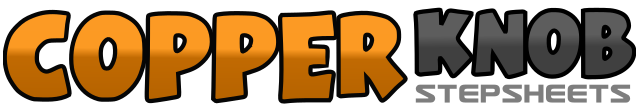 .......Count:96Wall:2Level:Phrased Advanced.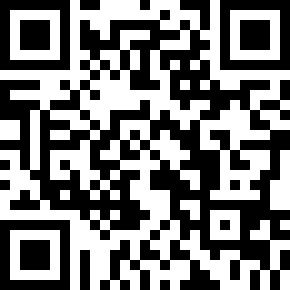 Choreographer:Ami Carter (UK) - April 2016Ami Carter (UK) - April 2016Ami Carter (UK) - April 2016Ami Carter (UK) - April 2016Ami Carter (UK) - April 2016.Music:Sissy That Walk - RuPaul : (Album: Born Naked)Sissy That Walk - RuPaul : (Album: Born Naked)Sissy That Walk - RuPaul : (Album: Born Naked)Sissy That Walk - RuPaul : (Album: Born Naked)Sissy That Walk - RuPaul : (Album: Born Naked)........1 2Step right foot forward, make ½ turn left shifting weight to left foot3 4Make ½ turn left stepping right foot back, make ½ turn left stepping left forward5 6Make ¼ turn left taking long step with right foot to right side, hold&7 8Step left foot next to right, cross right foot over left, step left foot to left side (3.00)1 2Touch right toe behind left foot whilst dropping head to look down, unwind ½ turn onto right foot looking up3 4Point left toe across right foot, point left toe to left side5&6Cross left foot over right, step ball of right foot to right side, recover onto left foot in place7&8Cross right foot over left, step ball of left foot to left side, recover onto right foot in place (9.00)1 – 4Cross left foot over right, make ¼ turn left stepping right foot back, step left foot to left side, cross right foot over left5 6Touch left toe to left side bumping left hip, drop left heel taking weight7 8Touch right toe across left bumping right hip, drop right heel taking weight (6.00)1 – 4Rock left foot to left side, recover onto right foot making ¼ turn right, make ½ turn right stepping left foot back, make ½ turn right stepping right foot forward5 6Make ¼ turn right stepping left foot to left side, hold&7 8Step right foot next to left, step left foot to left side, touch right toe next to left (12.00)1 2Point right toe to right side bumping right hip, make ¼ turn stepping onto right foot (3.00)3 4Make ¼ turn right pointing left toe to side bumping left hip, make ¼ turn right stepping left foot back (9.00)5 6Make ¼ turn right pointing right toe to side bumping right hip, make ¼ turn stepping onto right foot (3.00)7 8Step left foot forward, make ¼ turn right shifting weight to right foot (6.00)1 2Cross left foot over right bending left knee whilst flicking right foot behind left calf, recover back onto right foot whilst sweeping left foot from front to back3&4Step left foot behind right, step right foot to right side, step left foot to left side5 6Cross right foot over left, hitch left knee around in front of right leg7 8Cross left foot over right, make ¼ turn left stepping right foot back (3.00)1 2Make ¼ turn left stepping left foot to left side, point right toe to right side and prep upper body left (12.00)3 4 5Make ¼ turn right stepping right forward, make ½ turn right stepping left foot back, make ½ turn right stepping right foot forward (3.00)6Make ¼ turn right sweeping left foot around (6.00)7 8 1Cross left foot over right, step right to right side, cross left foot behind right2 3 4Sweep right foot around from front to back, step right foot behind left, step left foot to left side5 – 8Rock right foot forward, recover back on left foot, rock right foot back, recover forward on left foot (6.00)1 – 4Walk forward (as if modelling on a catwalk) right, left, right, left5 6Step right foot forward pushing hips back, make ¼ turn left shifting weight to left foot rolling hips anticlockwise7 8Repeat counts 5, 6 (12.00)1 – 4Walk forward (as if modelling on a catwalk) right, left, right, left5 – 8Shimmy shoulders whilst making ½ turn left on ball of left foot pushing ball of right foot to right side 4 times (6.00)1 2Cross right foot over left, point left toe to left side whilst looking to left3 4Cross left foot over right, point right toe to right side whilst looking to right5 6Hitch right knee, step right foot down to right side bending both knees to ‘sit’ into right hip&7&8Bump left hip up, down, up, down (6.00)1 2Make ¼ turn left stepping left foot forward, make ¼ turn left stepping right foot forward3&4Step left foot forward, step ball of right foot next to left, step left foot forward (12.00)5 – 8Rock right foot forward, recover back on left foot, rock right foot back, recover forward on left foot (12.00)1 2Point right toe to right side, step right foot next to left3 4Point left toe to left side, step left foot next to right